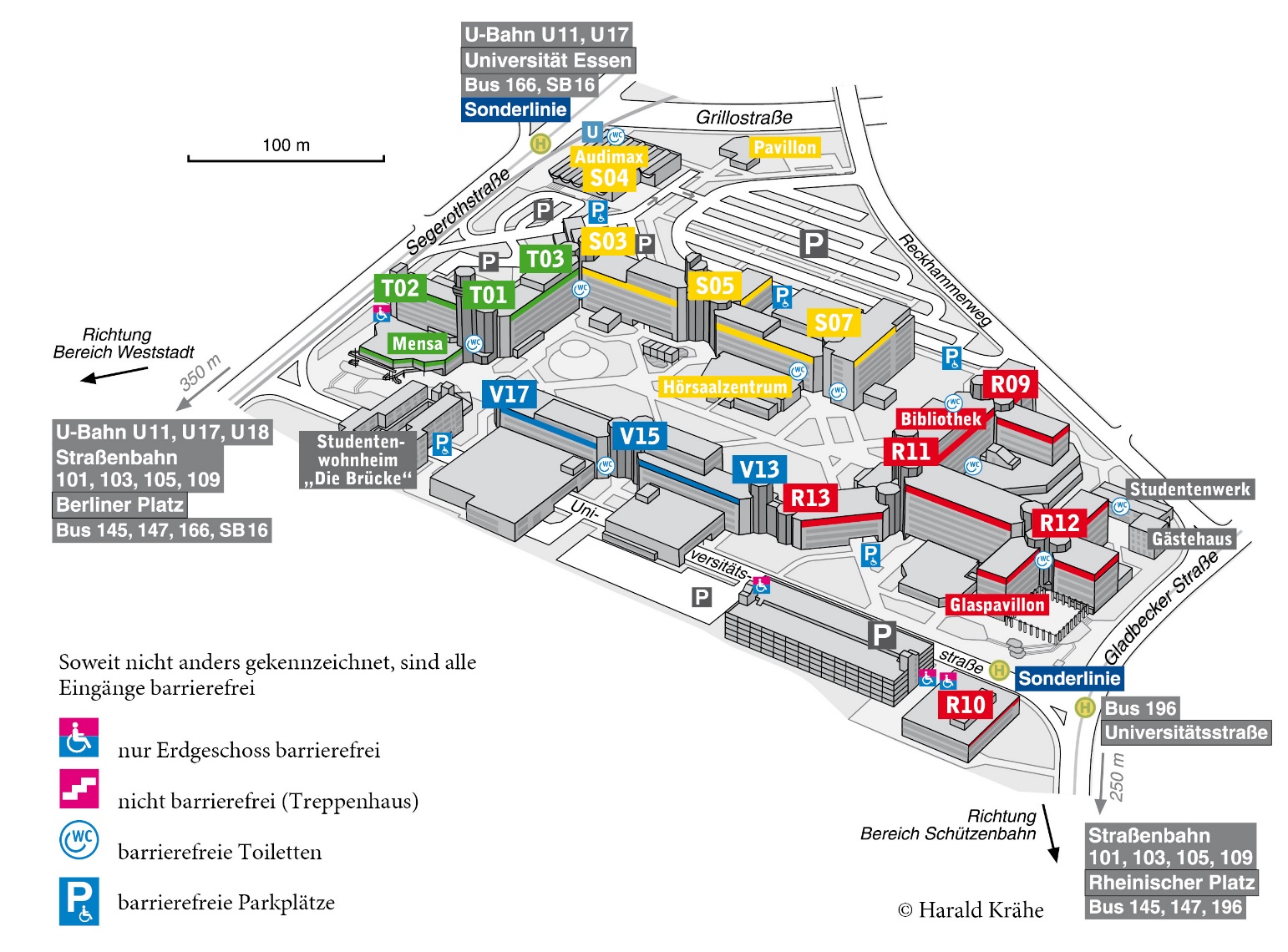 Wegbeschreibung zum Raum R11 T08 C98Nehmen sie den Eingang zum R11 Gebäude an der Bibliothek und gehen Sie rechts durch eine Tür zu den Aufzügen.Dort befinden sich drei Aufzüge, davon den grünen Aufzug in die 8te Etage nehmen und links herum in den C- Gang gehen, wo sich der Raum befindet.